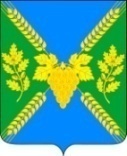 СОВЕТМОЛДАВАНСКОГО СЕЛЬСКОГО ПОСЕЛЕНИЯКРЫМСКОГО  РАЙОНАРЕШЕНИЕот 30.12.2019				                                                                                №  32                село МолдаванскоеО даче согласия на  прием имущества из муниципальной собственности муниципального образования Крымский район в собственностьМолдаванского сельского поселения Крымского района на безвозмездной основеВ соответствии с решением Совета Молдаванского сельского поселения Крымского района от 8 февраля 2019 года № 201 «Об утверждении Положения о порядке управления и распоряжения объектами муниципальной собственности Молдаванского сельского поселения Крымского района», руководствуясь статьёй 8 устава  Молдаванского сельского поселения Крымского района Совет Молдаванского сельского поселения Крымского района р е ш и л:1. Дать согласие на прием из муниципальной собственности муниципального образования Крымский район в собственность Молдаванского сельского поселения Крымского района на безвозмездной основе следующего имущества - нежилого здания по адресу: Крымский район, село Молдаванское, улица Фрунзе, 24-а, площадью 163,5 кв.м, с кадастровым номером 23:15:0822003:157, гаража (литер Б), забора (литер IV), мощения (литер V,VI).2. Контроль за выполнением настоящего решения возложить на председателя комиссии по финансово-бюджетным, экономическим вопросам и  имущественным отношениям Агафонова А.Л.Председатель Совета Молдаванского сельского поселения Крымского района                                                                            Г.А.Буланович